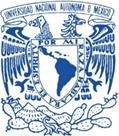 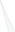 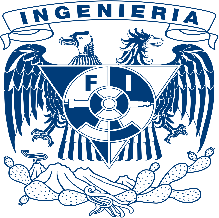 UNIVERSIDAD NACIONAL AUTÓNOMA DE MÉXICOFACULTAD DE INGENIERíALaboratorio de  	Práctica No. _ 	(Nombre de la práctica) Nombre del profesorGrupo	 Brigada  	 Integrantes:Semestre  	